附件高校节能高级管理人才研修班报名回执表注：回执复印有效，电子版可登陆国家节能中心公共服务网www.chinanecc.cn和中国教育节能网www.zgjyjn.net下载填写。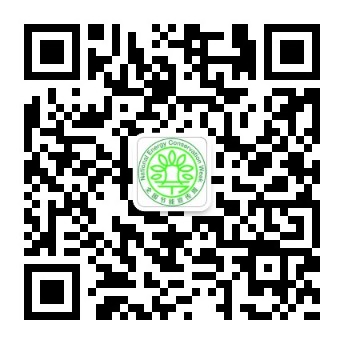 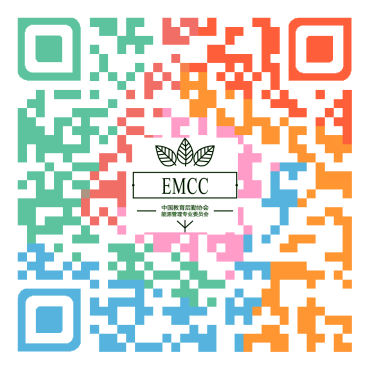 单  位通讯地址邮编参加培训人员参加培训人员参加培训人员参加培训人员参加培训人员参加培训人员参加培训人员参加培训人员姓  名性别部  门职务/职称电 话手  机手  机Email需求事项反馈：1.您参加这次培训最想解决的一个问题是：2.最需要哪类节能技术、产品和服务：需求事项反馈：1.您参加这次培训最想解决的一个问题是：2.最需要哪类节能技术、产品和服务：需求事项反馈：1.您参加这次培训最想解决的一个问题是：2.最需要哪类节能技术、产品和服务：需求事项反馈：1.您参加这次培训最想解决的一个问题是：2.最需要哪类节能技术、产品和服务：需求事项反馈：1.您参加这次培训最想解决的一个问题是：2.最需要哪类节能技术、产品和服务：需求事项反馈：1.您参加这次培训最想解决的一个问题是：2.最需要哪类节能技术、产品和服务：需求事项反馈：1.您参加这次培训最想解决的一个问题是：2.最需要哪类节能技术、产品和服务：需求事项反馈：1.您参加这次培训最想解决的一个问题是：2.最需要哪类节能技术、产品和服务：1-8期老 学 员证书编号：证书编号：证书编号：证书编号：证书编号：证书编号：证书编号：1-8期老 学 员证书照片：证书照片：证书照片：证书照片：证书照片：证书照片：证书照片：